Weald CPS Geography Action PlanACTION PLANACTION PLANACTION PLANACTION PLANACTION PLANACTION PLANACTION PLANACTION PLANACTION PLANACTION PLANACTION PLANACTION PLANACTION PLANKey Improvement Priorities: Priority 1: To support, monitor and evaluate curriculum delivery in each year group (based on Collins Connected Geography scheme). Priority 2: To develop children’s geographical vocabulary.Priority 3: To develop a week with a Geography led focus e.g. climate change Priority 4: To introduce subject specific fieldwork into all year groups. Key Improvement Priorities: Priority 1: To support, monitor and evaluate curriculum delivery in each year group (based on Collins Connected Geography scheme). Priority 2: To develop children’s geographical vocabulary.Priority 3: To develop a week with a Geography led focus e.g. climate change Priority 4: To introduce subject specific fieldwork into all year groups. Key Improvement Priorities: Priority 1: To support, monitor and evaluate curriculum delivery in each year group (based on Collins Connected Geography scheme). Priority 2: To develop children’s geographical vocabulary.Priority 3: To develop a week with a Geography led focus e.g. climate change Priority 4: To introduce subject specific fieldwork into all year groups. Key Improvement Priorities: Priority 1: To support, monitor and evaluate curriculum delivery in each year group (based on Collins Connected Geography scheme). Priority 2: To develop children’s geographical vocabulary.Priority 3: To develop a week with a Geography led focus e.g. climate change Priority 4: To introduce subject specific fieldwork into all year groups. Year2023-2024Review DateJuly 2024Year2023-2024Review DateJuly 2024Year2023-2024Review DateJuly 2024Year2023-2024Review DateJuly 2024Lead, responsible for the plan: David PyleLead, responsible for the plan: David PyleLead, responsible for the plan: David PyleLead, responsible for the plan: David PyleLead, responsible for the plan: David PyleFocus on outcomes. Specific, measurable impact on pupils.Focus on outcomes. Specific, measurable impact on pupils.Success Criteria:Children able to demonstrate increased knowledge and understanding of geographical concepts and issues: locational knowledge; place knowledge; physical & human processes; geographical skills.Children increasingly confident in the use of geographical vocabulary.Children aware of the interdependence between the ‘Global North’ and ‘Global South’.Children’s acquisition of geographical skills, especially in relation to mapwork and fieldwork investigations. Success Criteria:Children able to demonstrate increased knowledge and understanding of geographical concepts and issues: locational knowledge; place knowledge; physical & human processes; geographical skills.Children increasingly confident in the use of geographical vocabulary.Children aware of the interdependence between the ‘Global North’ and ‘Global South’.Children’s acquisition of geographical skills, especially in relation to mapwork and fieldwork investigations. Success Criteria:Children able to demonstrate increased knowledge and understanding of geographical concepts and issues: locational knowledge; place knowledge; physical & human processes; geographical skills.Children increasingly confident in the use of geographical vocabulary.Children aware of the interdependence between the ‘Global North’ and ‘Global South’.Children’s acquisition of geographical skills, especially in relation to mapwork and fieldwork investigations. Success Criteria:Children able to demonstrate increased knowledge and understanding of geographical concepts and issues: locational knowledge; place knowledge; physical & human processes; geographical skills.Children increasingly confident in the use of geographical vocabulary.Children aware of the interdependence between the ‘Global North’ and ‘Global South’.Children’s acquisition of geographical skills, especially in relation to mapwork and fieldwork investigations. Success Criteria:Children able to demonstrate increased knowledge and understanding of geographical concepts and issues: locational knowledge; place knowledge; physical & human processes; geographical skills.Children increasingly confident in the use of geographical vocabulary.Children aware of the interdependence between the ‘Global North’ and ‘Global South’.Children’s acquisition of geographical skills, especially in relation to mapwork and fieldwork investigations. Success Criteria:Children able to demonstrate increased knowledge and understanding of geographical concepts and issues: locational knowledge; place knowledge; physical & human processes; geographical skills.Children increasingly confident in the use of geographical vocabulary.Children aware of the interdependence between the ‘Global North’ and ‘Global South’.Children’s acquisition of geographical skills, especially in relation to mapwork and fieldwork investigations. Success Criteria:Children able to demonstrate increased knowledge and understanding of geographical concepts and issues: locational knowledge; place knowledge; physical & human processes; geographical skills.Children increasingly confident in the use of geographical vocabulary.Children aware of the interdependence between the ‘Global North’ and ‘Global South’.Children’s acquisition of geographical skills, especially in relation to mapwork and fieldwork investigations. Success Criteria:Children able to demonstrate increased knowledge and understanding of geographical concepts and issues: locational knowledge; place knowledge; physical & human processes; geographical skills.Children increasingly confident in the use of geographical vocabulary.Children aware of the interdependence between the ‘Global North’ and ‘Global South’.Children’s acquisition of geographical skills, especially in relation to mapwork and fieldwork investigations. Success Criteria:Children able to demonstrate increased knowledge and understanding of geographical concepts and issues: locational knowledge; place knowledge; physical & human processes; geographical skills.Children increasingly confident in the use of geographical vocabulary.Children aware of the interdependence between the ‘Global North’ and ‘Global South’.Children’s acquisition of geographical skills, especially in relation to mapwork and fieldwork investigations. Success Criteria:Children able to demonstrate increased knowledge and understanding of geographical concepts and issues: locational knowledge; place knowledge; physical & human processes; geographical skills.Children increasingly confident in the use of geographical vocabulary.Children aware of the interdependence between the ‘Global North’ and ‘Global South’.Children’s acquisition of geographical skills, especially in relation to mapwork and fieldwork investigations. Success Criteria:Children able to demonstrate increased knowledge and understanding of geographical concepts and issues: locational knowledge; place knowledge; physical & human processes; geographical skills.Children increasingly confident in the use of geographical vocabulary.Children aware of the interdependence between the ‘Global North’ and ‘Global South’.Children’s acquisition of geographical skills, especially in relation to mapwork and fieldwork investigations. IntentIntentIntentIntentIntentImplementation Implementation Time ScaleStart and End datesTime ScaleStart and End datesTime ScaleStart and End datesTraining/CPDneedsTraining/CPDneedsResources/Costs/TimeIntroduce Collins scheme of work across year groups to ensure consistency of geographical understanding and skills. Introduce Collins scheme of work across year groups to ensure consistency of geographical understanding and skills. Introduce Collins scheme of work across year groups to ensure consistency of geographical understanding and skills. Introduce Collins scheme of work across year groups to ensure consistency of geographical understanding and skills. Introduce Collins scheme of work across year groups to ensure consistency of geographical understanding and skills. Alignment of medium & long-term plans. Sequencing of enquiries (curriculum content) across the school.Alignment of medium & long-term plans. Sequencing of enquiries (curriculum content) across the school.Sept 2020- July 2023(continual)Sept 2020- July 2023(continual)Sept 2020- July 2023(continual)CPD CPD Curriculum/staff meeting time.Cost of Collins & licence for DigimapsEnsure quality of work is of a good standard; children able to develop questioning and analysis around geographical enquiry.Ensure quality of work is of a good standard; children able to develop questioning and analysis around geographical enquiry.Ensure quality of work is of a good standard; children able to develop questioning and analysis around geographical enquiry.Ensure quality of work is of a good standard; children able to develop questioning and analysis around geographical enquiry.Ensure quality of work is of a good standard; children able to develop questioning and analysis around geographical enquiry.Quality of teachers’ planning, use of resources and meaningful assessment. Development of children’s geographical vocabulary (vocabulary sheets).Quality of teachers’ planning, use of resources and meaningful assessment. Development of children’s geographical vocabulary (vocabulary sheets).Sept 2020- July 2023Sept 2020- July 2023Sept 2020- July 2023Inset/ staff meetingInset/ staff meetingStaff meeting time.Establishment of a cycle of fieldwork pertinent to the NC and linking with outdoor learning.Establishment of a cycle of fieldwork pertinent to the NC and linking with outdoor learning.Establishment of a cycle of fieldwork pertinent to the NC and linking with outdoor learning.Establishment of a cycle of fieldwork pertinent to the NC and linking with outdoor learning.Establishment of a cycle of fieldwork pertinent to the NC and linking with outdoor learning.Facilitation of relationships with local providers: King family/National Trust etc.Investigation design and resourcing.Facilitation of relationships with local providers: King family/National Trust etc.Investigation design and resourcing.Sept 2022 - July 2023Sept 2022 - July 2023Sept 2022 - July 2023CPDCPDScheduling and funding of fieldwork excursions. Liaison with PTA.Monitoring:  ImpactMonitoring:  ImpactMonitoring:  ImpactMonitoring:  ImpactMonitoring:  ImpactMonitoring:  ImpactMonitoring:  ImpactMonitoring:  ImpactMonitoring:  ImpactMonitoring:  ImpactMonitoring:  ImpactMonitoring:  ImpactMonitoring:  ImpactWhoWhatWhatWhereWhereWhereWhenWhenWhenHowHowExternal ValidationExternal ValidationAll teaching staffQuality of Geography learning and teaching.Quality of Geography learning and teaching.Whole School. Whole School. Whole School. Termly:Pupil InterviewsBook LooksWork SamplesTermly:Pupil InterviewsBook LooksWork SamplesTermly:Pupil InterviewsBook LooksWork SamplesCollate evidence of impact in Monitoring Folder.Collate evidence of impact in Monitoring Folder.Geography Governor Visit: 01/12/22(Gareth Willis)Geography Governor Visit: 01/12/22(Gareth Willis)Evaluation against success criteria. EYFS:‘People, culture & communities’‘Natural world’Drawing plans and sketch maps: fine motor skillsGeographical vocabularyYears 1-6:High-level concepts:PlaceSpaceScaleInterdependencePhysical & human processesEnvironmental impactSustainable developmentCultural awarenessCultural diversityHigh-quality geographical education:Breadth of content and sufficient depthBegins in Early Years and builds year on year, developing pupils’ expertiseBuilds knowledge so that pupils can draw on it in future learning. Pupils apply generalisations to understand the world.Teachers select curriculum content judiciously. Teachers use good subject knowledge and take into account how children build their geographical knowledge over time.Geographical expertise is built on substantive geographical knowledge. Children understand how common concepts draw different aspects of the subject together.Teachers break down the content into component parts. Selection of content takes into account prior knowledge and experiences.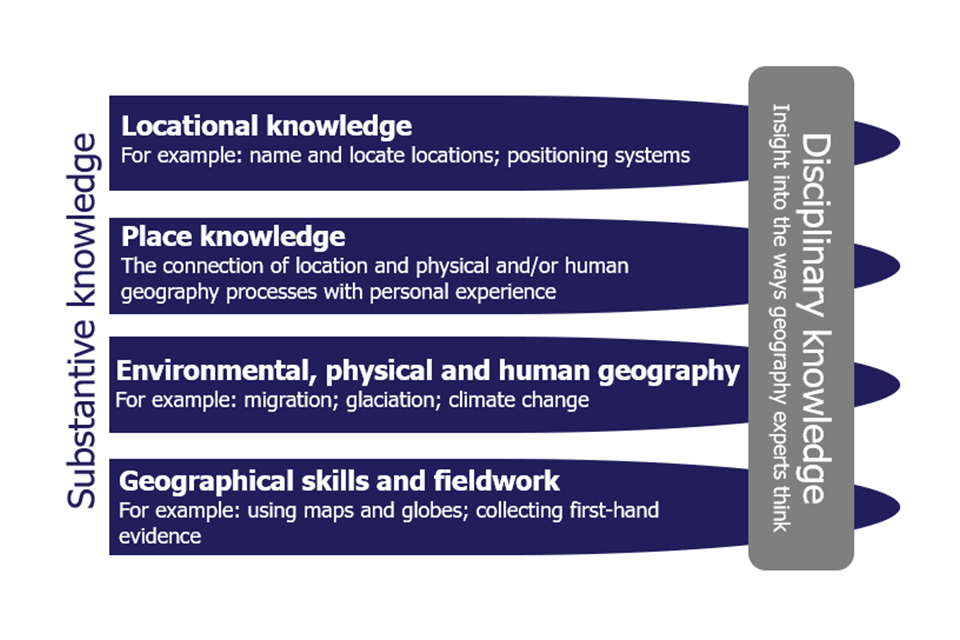 Evaluation against success criteria. EYFS:‘People, culture & communities’‘Natural world’Drawing plans and sketch maps: fine motor skillsGeographical vocabularyYears 1-6:High-level concepts:PlaceSpaceScaleInterdependencePhysical & human processesEnvironmental impactSustainable developmentCultural awarenessCultural diversityHigh-quality geographical education:Breadth of content and sufficient depthBegins in Early Years and builds year on year, developing pupils’ expertiseBuilds knowledge so that pupils can draw on it in future learning. Pupils apply generalisations to understand the world.Teachers select curriculum content judiciously. Teachers use good subject knowledge and take into account how children build their geographical knowledge over time.Geographical expertise is built on substantive geographical knowledge. Children understand how common concepts draw different aspects of the subject together.Teachers break down the content into component parts. Selection of content takes into account prior knowledge and experiences.Evaluation against success criteria. EYFS:‘People, culture & communities’‘Natural world’Drawing plans and sketch maps: fine motor skillsGeographical vocabularyYears 1-6:High-level concepts:PlaceSpaceScaleInterdependencePhysical & human processesEnvironmental impactSustainable developmentCultural awarenessCultural diversityHigh-quality geographical education:Breadth of content and sufficient depthBegins in Early Years and builds year on year, developing pupils’ expertiseBuilds knowledge so that pupils can draw on it in future learning. Pupils apply generalisations to understand the world.Teachers select curriculum content judiciously. Teachers use good subject knowledge and take into account how children build their geographical knowledge over time.Geographical expertise is built on substantive geographical knowledge. Children understand how common concepts draw different aspects of the subject together.Teachers break down the content into component parts. Selection of content takes into account prior knowledge and experiences.Evaluation against success criteria. EYFS:‘People, culture & communities’‘Natural world’Drawing plans and sketch maps: fine motor skillsGeographical vocabularyYears 1-6:High-level concepts:PlaceSpaceScaleInterdependencePhysical & human processesEnvironmental impactSustainable developmentCultural awarenessCultural diversityHigh-quality geographical education:Breadth of content and sufficient depthBegins in Early Years and builds year on year, developing pupils’ expertiseBuilds knowledge so that pupils can draw on it in future learning. Pupils apply generalisations to understand the world.Teachers select curriculum content judiciously. Teachers use good subject knowledge and take into account how children build their geographical knowledge over time.Geographical expertise is built on substantive geographical knowledge. Children understand how common concepts draw different aspects of the subject together.Teachers break down the content into component parts. Selection of content takes into account prior knowledge and experiences.Evaluation against success criteria. EYFS:‘People, culture & communities’‘Natural world’Drawing plans and sketch maps: fine motor skillsGeographical vocabularyYears 1-6:High-level concepts:PlaceSpaceScaleInterdependencePhysical & human processesEnvironmental impactSustainable developmentCultural awarenessCultural diversityHigh-quality geographical education:Breadth of content and sufficient depthBegins in Early Years and builds year on year, developing pupils’ expertiseBuilds knowledge so that pupils can draw on it in future learning. Pupils apply generalisations to understand the world.Teachers select curriculum content judiciously. Teachers use good subject knowledge and take into account how children build their geographical knowledge over time.Geographical expertise is built on substantive geographical knowledge. Children understand how common concepts draw different aspects of the subject together.Teachers break down the content into component parts. Selection of content takes into account prior knowledge and experiences.Evaluation against success criteria. EYFS:‘People, culture & communities’‘Natural world’Drawing plans and sketch maps: fine motor skillsGeographical vocabularyYears 1-6:High-level concepts:PlaceSpaceScaleInterdependencePhysical & human processesEnvironmental impactSustainable developmentCultural awarenessCultural diversityHigh-quality geographical education:Breadth of content and sufficient depthBegins in Early Years and builds year on year, developing pupils’ expertiseBuilds knowledge so that pupils can draw on it in future learning. Pupils apply generalisations to understand the world.Teachers select curriculum content judiciously. Teachers use good subject knowledge and take into account how children build their geographical knowledge over time.Geographical expertise is built on substantive geographical knowledge. Children understand how common concepts draw different aspects of the subject together.Teachers break down the content into component parts. Selection of content takes into account prior knowledge and experiences.Evaluation against success criteria. EYFS:‘People, culture & communities’‘Natural world’Drawing plans and sketch maps: fine motor skillsGeographical vocabularyYears 1-6:High-level concepts:PlaceSpaceScaleInterdependencePhysical & human processesEnvironmental impactSustainable developmentCultural awarenessCultural diversityHigh-quality geographical education:Breadth of content and sufficient depthBegins in Early Years and builds year on year, developing pupils’ expertiseBuilds knowledge so that pupils can draw on it in future learning. Pupils apply generalisations to understand the world.Teachers select curriculum content judiciously. Teachers use good subject knowledge and take into account how children build their geographical knowledge over time.Geographical expertise is built on substantive geographical knowledge. Children understand how common concepts draw different aspects of the subject together.Teachers break down the content into component parts. Selection of content takes into account prior knowledge and experiences.Evaluation against success criteria. EYFS:‘People, culture & communities’‘Natural world’Drawing plans and sketch maps: fine motor skillsGeographical vocabularyYears 1-6:High-level concepts:PlaceSpaceScaleInterdependencePhysical & human processesEnvironmental impactSustainable developmentCultural awarenessCultural diversityHigh-quality geographical education:Breadth of content and sufficient depthBegins in Early Years and builds year on year, developing pupils’ expertiseBuilds knowledge so that pupils can draw on it in future learning. Pupils apply generalisations to understand the world.Teachers select curriculum content judiciously. Teachers use good subject knowledge and take into account how children build their geographical knowledge over time.Geographical expertise is built on substantive geographical knowledge. Children understand how common concepts draw different aspects of the subject together.Teachers break down the content into component parts. Selection of content takes into account prior knowledge and experiences.Evaluation against success criteria. EYFS:‘People, culture & communities’‘Natural world’Drawing plans and sketch maps: fine motor skillsGeographical vocabularyYears 1-6:High-level concepts:PlaceSpaceScaleInterdependencePhysical & human processesEnvironmental impactSustainable developmentCultural awarenessCultural diversityHigh-quality geographical education:Breadth of content and sufficient depthBegins in Early Years and builds year on year, developing pupils’ expertiseBuilds knowledge so that pupils can draw on it in future learning. Pupils apply generalisations to understand the world.Teachers select curriculum content judiciously. Teachers use good subject knowledge and take into account how children build their geographical knowledge over time.Geographical expertise is built on substantive geographical knowledge. Children understand how common concepts draw different aspects of the subject together.Teachers break down the content into component parts. Selection of content takes into account prior knowledge and experiences.Evaluation against success criteria. EYFS:‘People, culture & communities’‘Natural world’Drawing plans and sketch maps: fine motor skillsGeographical vocabularyYears 1-6:High-level concepts:PlaceSpaceScaleInterdependencePhysical & human processesEnvironmental impactSustainable developmentCultural awarenessCultural diversityHigh-quality geographical education:Breadth of content and sufficient depthBegins in Early Years and builds year on year, developing pupils’ expertiseBuilds knowledge so that pupils can draw on it in future learning. Pupils apply generalisations to understand the world.Teachers select curriculum content judiciously. Teachers use good subject knowledge and take into account how children build their geographical knowledge over time.Geographical expertise is built on substantive geographical knowledge. Children understand how common concepts draw different aspects of the subject together.Teachers break down the content into component parts. Selection of content takes into account prior knowledge and experiences.Evaluation against success criteria. EYFS:‘People, culture & communities’‘Natural world’Drawing plans and sketch maps: fine motor skillsGeographical vocabularyYears 1-6:High-level concepts:PlaceSpaceScaleInterdependencePhysical & human processesEnvironmental impactSustainable developmentCultural awarenessCultural diversityHigh-quality geographical education:Breadth of content and sufficient depthBegins in Early Years and builds year on year, developing pupils’ expertiseBuilds knowledge so that pupils can draw on it in future learning. Pupils apply generalisations to understand the world.Teachers select curriculum content judiciously. Teachers use good subject knowledge and take into account how children build their geographical knowledge over time.Geographical expertise is built on substantive geographical knowledge. Children understand how common concepts draw different aspects of the subject together.Teachers break down the content into component parts. Selection of content takes into account prior knowledge and experiences.Evaluation against success criteria. EYFS:‘People, culture & communities’‘Natural world’Drawing plans and sketch maps: fine motor skillsGeographical vocabularyYears 1-6:High-level concepts:PlaceSpaceScaleInterdependencePhysical & human processesEnvironmental impactSustainable developmentCultural awarenessCultural diversityHigh-quality geographical education:Breadth of content and sufficient depthBegins in Early Years and builds year on year, developing pupils’ expertiseBuilds knowledge so that pupils can draw on it in future learning. Pupils apply generalisations to understand the world.Teachers select curriculum content judiciously. Teachers use good subject knowledge and take into account how children build their geographical knowledge over time.Geographical expertise is built on substantive geographical knowledge. Children understand how common concepts draw different aspects of the subject together.Teachers break down the content into component parts. Selection of content takes into account prior knowledge and experiences.Evaluation against success criteria. EYFS:‘People, culture & communities’‘Natural world’Drawing plans and sketch maps: fine motor skillsGeographical vocabularyYears 1-6:High-level concepts:PlaceSpaceScaleInterdependencePhysical & human processesEnvironmental impactSustainable developmentCultural awarenessCultural diversityHigh-quality geographical education:Breadth of content and sufficient depthBegins in Early Years and builds year on year, developing pupils’ expertiseBuilds knowledge so that pupils can draw on it in future learning. Pupils apply generalisations to understand the world.Teachers select curriculum content judiciously. Teachers use good subject knowledge and take into account how children build their geographical knowledge over time.Geographical expertise is built on substantive geographical knowledge. Children understand how common concepts draw different aspects of the subject together.Teachers break down the content into component parts. Selection of content takes into account prior knowledge and experiences.